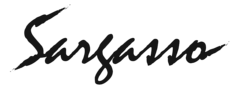 SargassoSparklingFeatured Wines by the Glass - SparklingItaly - Sparkling/ChampagneFrance - Sparkling/ChampagneArgentina - Sparkling/ChampagneAustria - Sparkling/ChampagneWhitesFeatured Wines by the Glass - WhiteNew World White Wines - CaliforniaNew World White Wines - Oregon & WashingtonNew World White Wines - Australia & New ZealandOld World White Wines - FranceOld World White Wines - ItalyNew World White Wine- South AfricaRosésUngrouped Rosé WinesRosé WinesFeatured Wines by the Glass - RoséRedsUngrouped Red WinesFeatured Wines by the Glass - RedNew World Red Wines - CaliforniaNew World Red Wines - Oregon & WashingtonNew World Red Wines - ArgentinaNew World Red Wines - Australia & New ZealandNew World Red Wines - ChileNew World Red Wines - South AfricaOld World Red Wines - FranceOld World Red Wine - ItalyOld World Red Wine - Spain & PortugalDessertsCalifornia Dessert WinesCanada Dessert WinesPortugal Dessert WinesAfrica Dessert WinesFrance Dessert WinesArgentina Dessert WinesTiamo NV Prosecco, veneto, Italy8 Glass"Nicchia" Lambrusco di Modena NV Salamino, Marani, Grasparossa, Italy36 BottleRisata "Moscato d'Asti" 2021 Moscato, Italy, Piedmont, Asti42 BottleTiziano Prosecco NV Glera, Italy, Veneto48 BottleZardetto "Prosecco" Brut NV Glera, Italy, Veneto, Treviso48 BottleZonin "Cuvée 1821" Prosecco Brut - Glera, Italy, Veneto33 BottleCharles Bove "Brut" NV Chenin Blanc, France, Loire Valley45 BottleDrappier "Brut Nature" Zero Dosage NV Pinot Noir, France, Champagne110 BottleDrappier "Brut Rosé" NV Champagne Blend, France, Champagne130 BottleHenri Champliau "Brut Authentique" Crémant de Bourgogne NV Chardonnay, Pinot Noir, France, Burgundy75 BottleLanson "Le Rosé" Brut - Pinot Noir, Chardonnay, Pinot Meunier, France, Champagne140 BottleLanson Organic Brut NV 50% Pinot Noir, 20% Chardonnay, 30% Pinot Meunier, France180 BottleLaurent-Perrier "Brut" NV Chardonnay, Pinot Noir, Pinot Meunier, France, Champagne180 BottleLaurent-Perrier "La Cuvée" Brut NV Chardonnay, France, Champagne515 Magnum (1.5L)72Leclerc Briant N/V 70% Pinot Noir, 30% Pinot Meunier, Épernay, Champagne156 BottleLouis Morette Grande Reserve Brut Rose NV Pinot Noir, Pinot Meunier, Chardonnay, Champagne100 BottleCruzat Rose Brut NV 80% Pinot Noir, 20% Chardonnay, Argentina60 BottleJansz "Premium Rosé" Brut NV Pinot Noir, Chardonnay, Pinot Meunier, Australia, Tasmania94 BottleBarnard Griffin 2016 Chardonnay, Washington, Columbia Valley11 GlassChateau Montelena 2014 Chardonnay, California, Napa Valley20 GlassDomaine Michel Thomas "Sancerre" 2016 Sauvignon Blanc, France, Loire Valley, Sancerre15 GlassDr. Loosen "Dr. L" 2012 Riesling, Germany, Mosel11 GlassLícia 2018 Albariño, Spain, Riax Baixas9 GlassTiefenbrunner 2018 Pinot Grigio, Italy11 GlassVilla Wolf 2016 Sauvignon Blanc, Germany, Pfalz9 GlassAu Bon Climat 2019 Chardonnay, California, Santa Barbara County75 BottleHonig 2021 Sauvignon Blanc, California, Napa Valley68 BottleMacRostie "Sonoma Coast" 2019 Chardonnay, California, Sonoma Coast150 Bottle202Paul Hobbs "Russian River Valley" 2018 Chardonnay, California, Russian River Valley120 Bottle195Shafer "Red Shoulder Ranch" 2018 Chardonnay, California, Napa Valley, Carneros78 Bottle105Sonoma-Cutrer "Russian River Ranches" 2016 Chardonnay, California, Sonoma Coast38 BottleEvening Land "Seven Springs Vineyard" 2019 Chardonnay, Oregon, Willamette Valley, Eola - Amity Hills200 BottleL'Ecole No. 41 2018 Chardonnay, Washington, Columbia Valley40 Demi (375mL)Yalumba "The Y Series" 2021 Viognier, Australia, Barossa Valley40 BottleAuvigue Mâcon-Villages 2020 Chardonnay, France64 BottleChâteau Peyrat "Graves" 2017 Sémillon, Sauvignon Blanc, France, Bordeaux, Graves50 BottleDomaine Louis Moreau "Vaillons" Chablis 1er Cru 2020 Chardonnay, France, Burgundy, Chablis96 BottleMaison Chanzy Bourgogne 2020 Chardonnay, France/ Bourgogne60 BottleJermann 2021 Pinot Grigio, Italy, Friuli-Venezia Giulia64 BottlePieropan "Soave Pieropan" 2021 Garganega, Italy, Veneto80 BottleZenato 2021 Pinot Grigio, Italy, Venezie IGT30 BottleM.A.N Chenin Blanc 2021 Chenin Blanc, South Africa36 BottleTablas Creek "Rosé" 2016 Rosé Blend, California, Paso Robles50 BottleDaou Rose 2020 100% Grenache Noir, Central Coast, California60 BottleDomaine Delaporte "Sancerre" 2021 Pinot Noir, France112 BottleLa Valentina 2020 Montepulciano, Italy52 BottleLafage 2021 Rosé, France60 BottleTenuta Sant'Antonio "Scaia Rosato" 2021 Rondinella, Italy, Veneto46 BottleSaint André de Figuière "Magali Signature" 2017 Rosé Blend, France, Provence, Côtes de Provence9 GlassIron + Sand 2021 Cabernet Sauvignon, California, Paso Robles75 BottleRenato Ratti "Battaglione" Barbera d'Asti 2021 Barbera, Italy, Piedmont, Asti70 BottleBenziger 2015 Merlot, California, Sonoma County9 GlassCuvee Raphael 2013 Merlot, Cabernet Sauvignon, Cabernet Franc, Bordeaux10 GlassG.D. Vajra "Barbera d'Alba" 2015 Barbera, Italy, Piedmont, Alba13 GlassHahn 2015 Pinot Noir, California, Monterey County11 GlassHoward Park Miamup 2018 Cabernet Sauvignon, Margaret River, Australia11 GlassSaint Cosme "Les Deux Albion" Côtes du Rhône 2015 Red Rhône Blend, France, Rhone, Cotes du Rhone12 GlassSeghesio "Sonoma" 2013 Zinfandel, California, Sonoma County16 GlassTerre Rouge "Tête-à-Tête" 2012 Red Rhône Blend, California, Sierra Foothills12 Glass635Ancient Peaks 2020 Cabernet Sauvignon, California, Paso Robles60 BottleAngeline 2020 Pinot Noir, California, Mendocino County54 BottleAnnabella 2020 Cabernet Sauvignon, California, North Coast60 Bottle650Cardinale 2011 Cabernet Sauvignon, California, Napa Valley315 Bottle651Caymus N/A Cabernet Sauvignon, California, Napa Valley140 BottleCedar Knoll Vineyard Co. 2016 Cabernet Sauvignon, California, Napa Valley264 BottleChateau Montelena 2018 Cabernet Sauvignon, California, Napa Valley260 Bottle685Continuum 2009 Red Bordeaux Blend, California, Napa Valley307 BottleDominus "Napanook" 2018 Red Bordeaux Blend, California, Napa Valley255 BottleDough 2019 Cabernet Sauvignon, California, North Coast72 Bottle695Elizabeth Spencer "Special Cuvée" 2016 Cabernet Sauvignon, California, Napa Valley88 Demi (375mL)Frank Family 2018 Cabernet Sauvignon, California, Napa Valley110 BottleInsignia 2018 Cabernet Sauvignon, Petit Verdot, Malbec, California1036 BottleJoseph Phelps 2019 Cabernet Sauvignon, California, Napa Valley300 BottleOne Stone 2020 Cabernet Sauvignon, California, Paso Robles60 Bottle726Opus One 2014 Red Bordeaux Blend, California, Napa Valley, Oakville450 BottleThe Pessimist 2020 Red Blend, California, Paso Robles120 BottlePine Ridge "Napa Valley" 2019 Cabernet Sauvignon, California, Napa Valley220 BottleRidge "East Bench" 2017 Zinfandel, California, Dry Creek Valley65 BottleRombauer 2017 Cabernet Sauvignon, California, Napa Valley424 BottleRombauer 2019 Cabernet Sauvignon, California, Napa Valley132 Demi (375mL)Sean Minor 2020 Cabernet Sauvignon, California, Napa Valley72 Bottle610Seghesio "Sonoma" 2013 Zinfandel, California, Sonoma County47 BottleSilver Oak "Napa Valley" 2017 Cabernet Sauvignon, California, Napa Valley456 BottleSilver Oak "Napa Valley" 2017 Cabernet Sauvignon, California, Napa Valley1030 Magnum (1.5L)Somerston 2015 Cabernet Sauvignon, California, Napa Valley450 BottleSyrah 2017 Shiraz/Syrah, California84 BottleAdelsheim 2019 Pinot Noir, Oregon, Willamette Valley172 BottleCatena "Paraje Altamira" 2019 Malbec, Argentina, Mendoza64 BottleGran Enemigo "Agrelo Single Vineyard" 2017 Cabernet Franc, Malbec, Argentina, Mendoza, Valle de Uco316 BottleElderton 2018 Shiraz, Australia, Barossa Valley92 Bottle991Penfolds "Bin 707" 2012 Cabernet Sauvignon, Australia480 Bottle992Penfolds "Grange" 2010 Shiraz Blend, Australia845 Bottle985Two Hands "Aphrodite" 2006 Cabernet Sauvignon, Australia, Barossa Valley379 BottleClo de Lolol 2018 Carmenere, Syrah, Cabernet Franc, Cabernet Sauvignon, Malbec, Petit Verdot, Chile73 Bottle885Terranoble "Gran Reserve" 2020 Carmenere, Chile, Casablanca Valley60 BottleKanonkop 2019 Pinotage, South Africa, Coastal Region, Stellenbosch1450 BottleRaats 2017 Cabernet Franc, Malbec, South Africa68 BottleSecateurs 2021 Red Blend, South Africa, Swartland52 Bottle"Télégramme" Châteauneuf-du-Pape 2019 Grenache, Syrah, Mourvèdre, Cinsault, France, Rhône, Southern Rhône228 BottleChateau Canon "Saint-Emilion" Grand Cru 2014 Merlot, Cabernet Franc, France, Bordeaux, Libournais276 BottleChateau Castegens 2016 Cabernet Franc, Merlot, Cabernet Sauvignon, France105 Bottle1095Chateau Cos d´Estournel "Saint-Estèphe" 2003 Red Bordeaux Blend, France, Bordeaux, St. Estephe475 BottleChâteau de Beaucastel "Châteauneuf-du-Pape" 2006 Red Rhône Blend, France, Rhône, Southern Rhône408 BottleFamille Perrin "Les Sinards" Châteauneuf-du-Pape 2019 Red Rhône Blend, France, Rhône, Southern Rhône140 BottlePommard ler Cru 2019 Red Blend, France376 BottleSaint Cosme Saint-Joseph 2020 Syrah, Shiraz, France95 Bottle1125Ségla "Margaux" 2015 Red Bordeaux Blend, France, Bordeaux, Margaux111 BottleAltesino "Brunello di Montalcino" 2017 Sangiovese, Italy, Tuscany, Montalcino396 BottleBarolo Garretti La Spinetta 2017 Nebbiolo, Italy250 BottleBindi Sergardi "I Colli" Chianti Classic Riserva 2016 Sangiovese, Italy, Tuscany, Chianti130 BottleBoroli Barolo Villero 2014 Nebbiolo, Italy320 BottleCaparzo "Brunello di Montalcino" 2016 Sangiovese, Italy, Tuscany, Montalcino80 Demi (375mL)Castello di Neive Grignolino 2019 Grignolino, Italy, Piedmont, Asti39 BottleDamilano "Barbera d'Asti" 2020 Barbera, Italy, Piedmont, Asti72 Bottle119G.D. Vajra "Barbera d'Alba" Superiore 2016 Barbera, Italy, Piedmont, Alba65 Bottle1145Gaja "Barbaresco" 2000 Nebbiolo, Italy, Piedmont, Barbaresco383 BottleIl Marroneto "Madonna delle Grazie" Brunello di Montalcino 2017 Sangiovese, Italy, Tuscany, Montalcino920 BottleIl Marroneto "Madonna delle Grazie" Brunello di Montalcino Riserva 2013 Sangiovese, Italy, Tuscany, Montalcino4264 Magnum (1.5L)Alto Moncayo "Aquilon" 2017 Grenache, Spain, Aragón, Campo de Borja464 Bottle905Borsao "Tres Picos" 2016 Garnacha, Spain, Aragón, Campo de Borja28 BottleCarlos Serres 2020 Tempranillo, Spain45 BottleChocapalha 2015 Castelão, Portugal, Lisboa93 BottleEmilio Moro "Malleolus de Valderramiro" 2018 Tempranillo, Spain, Castilla y Leon, Ribera del Duero483 BottleEnrique Mendoza "La Tremenda" 2018 Monastrell, Spain, Valencia, Alicante40 BottleLa Atalaya del Camino 2018 Grenache, Mourvèdre, Spain, Castilla-La Mancha, Almansa51 BottleLa Rioja Alta "Viña Alberdi Reserva" 2015 Garnacha, Tempranillo, Spain, La Rioja248 BottlePrats and Symington "Post Scriptum de Chryseia" 2019 Red Blend, Portugal, Douro115 Bottle1255Quady "Essensia" 2012 Orange Muscat, California, Madera24 Bottle1270Inniskillin "Vidal Icewine" 2012 Vidal, Canada, Niagara Peninsula85 BottleGraham's "10 Year Tawny" NV Port Blend, Portugal, Douro11 GlassGraham's "20 Year Tawny" NV Port Blend, Portugal, Douro32.5 GlassGraham's "30 year Tawny" NV Port Blend, Portugal, Douro40.5 GlassGraham's "40 Year Tawny" NV Port Blend, Portugal, Douro55.5 GlassGraham's Fine Ruby Porto 2021 Tinta Cão, Portugal60 BottleNoval Tawny Porto 2021 Touriga Franca, Tinta Roriz, Tinta Barroca, Portugal14 Glass1305Château La Fleur d'Or "Sauternes" 2011 Sémillon, Sauvignon Blanc, France, Bordeaux, Sauternes25 Bottle1320Santa Julia "Tardío" Santa Julia 2013 Torrontés, Argentina, Mendoza32 Bottle